Prestatieverklaring 2023.TROPIC SUPERPrestatieverklaring 2023.TROPIC SUPERPrestatieverklaring 2023.TROPIC SUPERPrestatieverklaring 2023.TROPIC SUPERPrestatieverklaring 2023.TROPIC SUPERCE conformiteit markeringCE conformiteit markering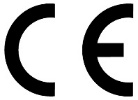 Registratienummer van de aangemelde instantie:Registratienummer van de aangemelde instantie:114811481148Naam en adres fabrikant (4):Naam en adres fabrikant (4):Euroserre BVBA
Geleenlaan 1 – 3600 GenkEuroserre BVBA
Geleenlaan 1 – 3600 GenkEuroserre BVBA
Geleenlaan 1 – 3600 GenkJaar van markering:Jaar van markering:202320232023Certificaatnummer:Certificaatnummer:1148-CPR-20231003-9891148-CPR-20231003-9891148-CPR-20231003-989EN 1090-1:2009 + A1:2011EN 1090-1:2009 + A1:2011EN 1090-3  |  EXC1EN 1090-3  |  EXC1EN 1090-3  |  EXC1Ontwerp:Ontwerp:MPCSMPCSMPCSProject: identificatiecode / (1)Project: identificatiecode / (1)Tropic SuperTropic SuperTropic SuperSerienummer (2)Serienummer (2)---Methode van Prestatieverklaring:Methode van Prestatieverklaring:Methode 1Methode 1Methode 1Unieke identificatiecode van het producttype: cfr. supraType-, partij- of serienummer, dan wel een ander identificatiemiddel voor het bouwproduct, zoals voorgeschreven in artikel 11, lid 4: cfr. supraBeoogde gebruiken van het bouwproduct, overeenkomstig de toepasselijke geharmoniseerde technische specificatie, zoals door de fabrikant bepaald: Voor constructief gebruik in alle soorten van bouwkundige en civieltechnische werken volgens de bouwproductenverordening (305/2011).Naam, geregistreerde handelsnaam of geregistreerd handelsmerk en contactadres van de fabrikant, zoals voorgeschreven in artikel 11, lid 5: cfr. supraIndien van toepassing, naam en contactadres van de gemachtigde wiens mandaat de in artikel 12, lid 2, vermelde taken bestrijkt: Niet van toepassing.Het systeem of de systemen voor de beoordeling en verificatie van de prestatiebestendigheid van het bouwproduct, vermeld in bijlage V: Systeem 2+.Indien de prestatieverklaring betrekking heeft op een bouwproduct dat onder een geharmoniseerde norm valt: OCAB-OCBS, NoBo 1148 heeft onder systeem 2+ de initiële inspectie van de productie-installatie en van de productiecontrole in de fabriek, de permanente bewaking, beoordeling en evaluatie van de productiecontrole in de fabriek uitgevoerd conform de geharmoniseerde norm EN 1090-1 en heeft het conformiteitscertificaat van de productiecontrole in de fabriek met nummer 1148-CPR-20231003-989 verstrekt.Indien de prestatieverklaring betrekking heeft op een bouwproduct waarvoor een Europese technische beoordeling is afgegeven: niet van toepassing.Aangegeven prestaties:Unieke identificatiecode van het producttype: cfr. supraType-, partij- of serienummer, dan wel een ander identificatiemiddel voor het bouwproduct, zoals voorgeschreven in artikel 11, lid 4: cfr. supraBeoogde gebruiken van het bouwproduct, overeenkomstig de toepasselijke geharmoniseerde technische specificatie, zoals door de fabrikant bepaald: Voor constructief gebruik in alle soorten van bouwkundige en civieltechnische werken volgens de bouwproductenverordening (305/2011).Naam, geregistreerde handelsnaam of geregistreerd handelsmerk en contactadres van de fabrikant, zoals voorgeschreven in artikel 11, lid 5: cfr. supraIndien van toepassing, naam en contactadres van de gemachtigde wiens mandaat de in artikel 12, lid 2, vermelde taken bestrijkt: Niet van toepassing.Het systeem of de systemen voor de beoordeling en verificatie van de prestatiebestendigheid van het bouwproduct, vermeld in bijlage V: Systeem 2+.Indien de prestatieverklaring betrekking heeft op een bouwproduct dat onder een geharmoniseerde norm valt: OCAB-OCBS, NoBo 1148 heeft onder systeem 2+ de initiële inspectie van de productie-installatie en van de productiecontrole in de fabriek, de permanente bewaking, beoordeling en evaluatie van de productiecontrole in de fabriek uitgevoerd conform de geharmoniseerde norm EN 1090-1 en heeft het conformiteitscertificaat van de productiecontrole in de fabriek met nummer 1148-CPR-20231003-989 verstrekt.Indien de prestatieverklaring betrekking heeft op een bouwproduct waarvoor een Europese technische beoordeling is afgegeven: niet van toepassing.Aangegeven prestaties:Unieke identificatiecode van het producttype: cfr. supraType-, partij- of serienummer, dan wel een ander identificatiemiddel voor het bouwproduct, zoals voorgeschreven in artikel 11, lid 4: cfr. supraBeoogde gebruiken van het bouwproduct, overeenkomstig de toepasselijke geharmoniseerde technische specificatie, zoals door de fabrikant bepaald: Voor constructief gebruik in alle soorten van bouwkundige en civieltechnische werken volgens de bouwproductenverordening (305/2011).Naam, geregistreerde handelsnaam of geregistreerd handelsmerk en contactadres van de fabrikant, zoals voorgeschreven in artikel 11, lid 5: cfr. supraIndien van toepassing, naam en contactadres van de gemachtigde wiens mandaat de in artikel 12, lid 2, vermelde taken bestrijkt: Niet van toepassing.Het systeem of de systemen voor de beoordeling en verificatie van de prestatiebestendigheid van het bouwproduct, vermeld in bijlage V: Systeem 2+.Indien de prestatieverklaring betrekking heeft op een bouwproduct dat onder een geharmoniseerde norm valt: OCAB-OCBS, NoBo 1148 heeft onder systeem 2+ de initiële inspectie van de productie-installatie en van de productiecontrole in de fabriek, de permanente bewaking, beoordeling en evaluatie van de productiecontrole in de fabriek uitgevoerd conform de geharmoniseerde norm EN 1090-1 en heeft het conformiteitscertificaat van de productiecontrole in de fabriek met nummer 1148-CPR-20231003-989 verstrekt.Indien de prestatieverklaring betrekking heeft op een bouwproduct waarvoor een Europese technische beoordeling is afgegeven: niet van toepassing.Aangegeven prestaties:Unieke identificatiecode van het producttype: cfr. supraType-, partij- of serienummer, dan wel een ander identificatiemiddel voor het bouwproduct, zoals voorgeschreven in artikel 11, lid 4: cfr. supraBeoogde gebruiken van het bouwproduct, overeenkomstig de toepasselijke geharmoniseerde technische specificatie, zoals door de fabrikant bepaald: Voor constructief gebruik in alle soorten van bouwkundige en civieltechnische werken volgens de bouwproductenverordening (305/2011).Naam, geregistreerde handelsnaam of geregistreerd handelsmerk en contactadres van de fabrikant, zoals voorgeschreven in artikel 11, lid 5: cfr. supraIndien van toepassing, naam en contactadres van de gemachtigde wiens mandaat de in artikel 12, lid 2, vermelde taken bestrijkt: Niet van toepassing.Het systeem of de systemen voor de beoordeling en verificatie van de prestatiebestendigheid van het bouwproduct, vermeld in bijlage V: Systeem 2+.Indien de prestatieverklaring betrekking heeft op een bouwproduct dat onder een geharmoniseerde norm valt: OCAB-OCBS, NoBo 1148 heeft onder systeem 2+ de initiële inspectie van de productie-installatie en van de productiecontrole in de fabriek, de permanente bewaking, beoordeling en evaluatie van de productiecontrole in de fabriek uitgevoerd conform de geharmoniseerde norm EN 1090-1 en heeft het conformiteitscertificaat van de productiecontrole in de fabriek met nummer 1148-CPR-20231003-989 verstrekt.Indien de prestatieverklaring betrekking heeft op een bouwproduct waarvoor een Europese technische beoordeling is afgegeven: niet van toepassing.Aangegeven prestaties:Unieke identificatiecode van het producttype: cfr. supraType-, partij- of serienummer, dan wel een ander identificatiemiddel voor het bouwproduct, zoals voorgeschreven in artikel 11, lid 4: cfr. supraBeoogde gebruiken van het bouwproduct, overeenkomstig de toepasselijke geharmoniseerde technische specificatie, zoals door de fabrikant bepaald: Voor constructief gebruik in alle soorten van bouwkundige en civieltechnische werken volgens de bouwproductenverordening (305/2011).Naam, geregistreerde handelsnaam of geregistreerd handelsmerk en contactadres van de fabrikant, zoals voorgeschreven in artikel 11, lid 5: cfr. supraIndien van toepassing, naam en contactadres van de gemachtigde wiens mandaat de in artikel 12, lid 2, vermelde taken bestrijkt: Niet van toepassing.Het systeem of de systemen voor de beoordeling en verificatie van de prestatiebestendigheid van het bouwproduct, vermeld in bijlage V: Systeem 2+.Indien de prestatieverklaring betrekking heeft op een bouwproduct dat onder een geharmoniseerde norm valt: OCAB-OCBS, NoBo 1148 heeft onder systeem 2+ de initiële inspectie van de productie-installatie en van de productiecontrole in de fabriek, de permanente bewaking, beoordeling en evaluatie van de productiecontrole in de fabriek uitgevoerd conform de geharmoniseerde norm EN 1090-1 en heeft het conformiteitscertificaat van de productiecontrole in de fabriek met nummer 1148-CPR-20231003-989 verstrekt.Indien de prestatieverklaring betrekking heeft op een bouwproduct waarvoor een Europese technische beoordeling is afgegeven: niet van toepassing.Aangegeven prestaties:Essentiele kenmerkenPrestatiesPrestatiesGeharmoniseerde technische specificatiesEN 1090-1:2009 + A1:2011Geharmoniseerde technische specificatiesEN 1090-1:2009 + A1:2011Toleranties op afmetingen en vormFundamentele toleranties: EN 1090-3 Annex GFunctionele toleranties: EN 1090-3 Annex FFundamentele toleranties: EN 1090-3 Annex GFunctionele toleranties: EN 1090-3 Annex F4.25.3BasismaterialenEN 15088 EN AW 6060EN 15088 EN AW 60604.35.4BreuktaaiheidNPDNPD4.4 ; 4.85.5 ; 5.10DraagvermogenNPDNPD4.5.25.6VermoeiingsweerstandNPDNPD4.5.35.6BrandwerendheidNPDNPD4.5.45.7Reactie op brandEN13501-1 Klasse A1EN13501-1 Klasse A14.65.8Vrijkomen van cadmiumNPDNPD4.75.9Radioactieve stralingNPDNPD4.75.9DuurzaamheidNPDNPD4.95.11Indien overeenkomstig artikel 37 of 38 een specifieke technische documentatie is gebruikt, de eisen waaraan het product voldoet: niet van toepassing.Indien overeenkomstig artikel 37 of 38 een specifieke technische documentatie is gebruikt, de eisen waaraan het product voldoet: niet van toepassing.Indien overeenkomstig artikel 37 of 38 een specifieke technische documentatie is gebruikt, de eisen waaraan het product voldoet: niet van toepassing.Indien overeenkomstig artikel 37 of 38 een specifieke technische documentatie is gebruikt, de eisen waaraan het product voldoet: niet van toepassing.Indien overeenkomstig artikel 37 of 38 een specifieke technische documentatie is gebruikt, de eisen waaraan het product voldoet: niet van toepassing.De prestaties van het in de punten 1 en 2 omschreven product zijn conform de in punt 9 aangegeven prestaties. Deze prestatieverklaring wordt verstrekt conform CPR (EU) 305/2011 onder de exclusieve verantwoordelijkheid van de in punt 4 vermelde fabrikant.De prestaties van het in de punten 1 en 2 omschreven product zijn conform de in punt 9 aangegeven prestaties. Deze prestatieverklaring wordt verstrekt conform CPR (EU) 305/2011 onder de exclusieve verantwoordelijkheid van de in punt 4 vermelde fabrikant.De prestaties van het in de punten 1 en 2 omschreven product zijn conform de in punt 9 aangegeven prestaties. Deze prestatieverklaring wordt verstrekt conform CPR (EU) 305/2011 onder de exclusieve verantwoordelijkheid van de in punt 4 vermelde fabrikant.De prestaties van het in de punten 1 en 2 omschreven product zijn conform de in punt 9 aangegeven prestaties. Deze prestatieverklaring wordt verstrekt conform CPR (EU) 305/2011 onder de exclusieve verantwoordelijkheid van de in punt 4 vermelde fabrikant.De prestaties van het in de punten 1 en 2 omschreven product zijn conform de in punt 9 aangegeven prestaties. Deze prestatieverklaring wordt verstrekt conform CPR (EU) 305/2011 onder de exclusieve verantwoordelijkheid van de in punt 4 vermelde fabrikant.Opgemaakt voor en namens de fabrikant te Genk op 05.10.2023,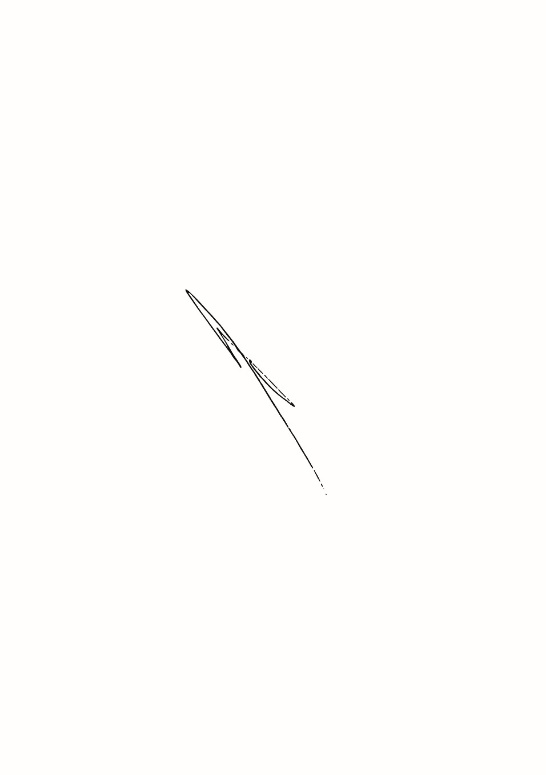 Dhr. Lemmens, C.E.O. , Euro-serre NV Opgemaakt voor en namens de fabrikant te Genk op 05.10.2023,Dhr. Lemmens, C.E.O. , Euro-serre NV Opgemaakt voor en namens de fabrikant te Genk op 05.10.2023,Dhr. Lemmens, C.E.O. , Euro-serre NV Opgemaakt voor en namens de fabrikant te Genk op 05.10.2023,Dhr. Lemmens, C.E.O. , Euro-serre NV Opgemaakt voor en namens de fabrikant te Genk op 05.10.2023,Dhr. Lemmens, C.E.O. , Euro-serre NV 